UNIDAD DE TRANSPARENCIA Y OFICIALIA DE PARTES  DEL MUNICIPIO DE CABO CORRIENTESHORARIO DE ATENCIÓN: 09:00 A.M. A 16:00 P.M. 01 322 (2690 090) EXT. 121LIC. SANTOS ADRIANA PIÑA BERNALDIRECTORA DE LA UNIDAD DE TRANSPARENCIA. Y OFICIALIA DE PAREStransparencia@cabocorrientes.gob.mxtransparencia.cc@gmail.comtransparenciadif@cabocorrientes.gob.mxPÁGINA OFICIALhttp://transparenciacc.cabocorrientes.gob.mx/                MEDIOS ELECTRÓNICOS PARA PRESENTAR SOLICITUDES DE INFORMACIÓN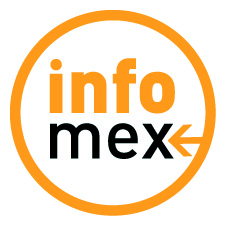 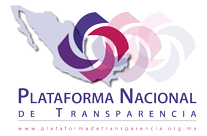 INTRODUCCIÓNLa unidad de transparencia es un órgano interno del sujeto obligado encargado de la atención pública en materia de acceso a la información pública. Toda la información en posesión de cualquier autoridad, entidad, órgano y organismo federal, estatal y municipal, es pública y sólo podrá ser reservada temporalmente por razones de interés público en los términos que fijen las leyes. Por tanto, las dependencias tienen la obligación de proporcionar la información pública relevante y no relevante, la cual tiene que estar permanentemente publicada en el sitio web oficial del H. Ayuntamiento de Cabo Corrientes.  La información que se refiere a la vida privada y los datos personales será protegida en los términos y con las excepciones que fijen las leyes.A continuación se presentará el programa operativo del año 2020 con el que se pretende especificar las necesidades de esta Direccion en cuanto a recursos humanos, financieros y materiales, además de describir detalladamente, las actividades programadas para este año fiscal, mismas que están establecidas en la Ley de Transparencia del Estado de Jalisco y la Ley de Protección de Datos Personales en Posesión de Sujetos Obligados del Estado de Jalisco.OBJETIVOS Y ALCANCESOrientar a los ciudadanos sobre los procedimientos a seguir para solicitar información pública del Ayuntamiento de Cabo Corrientes.Orientar a los servidores públicos que laboran en el Ayuntamiento de Cabo Corrientes, sobre los lineamientos generales que rigen a la unidad de transparencia, metodología de la información y rendición de cuentas.Establecer los mecanismos y conocimientos necesarios para la ejecución y desempeño de la Plataforma Nacional de Transparencia.METASAdministrar el sistema del sujeto  obligado que opere  la información fundamental.Actualizar mensualmente la información fundamental del sujeto obligado.Recibir y resolver las soluciones de información pública, para la cual debe integrar al expediente, realizar los trámites internos y desahogar el procedimiento respectivo.Tener a disposición del público formatos para presentar solicitudes de información pública.Llevar el registro y estadística de las solicitudes de información pública, de acuerdo al reglamento.Requerir y recabar de las oficinas correspondientes la información pública de las solicitudes procedentes.Solicitar al comité de transparencia, interpretación o modificación de la  clasificación de información pública solicitada. VISIÓNDesarrollar en coordinación con el sujeto mayor, un órgano capaz y eficiente de implementar un sistema de recepción de solicitudes y entrega de información pública vía electrónica, que garantice el seguimiento de las solicitudes y genere los comprobantes de la recepción de la solicitud y de la información, con el objetivo de dar complimiento a los lineamientos de la Ley, para promover la cultura de la transparencia y el derecho a la información, en coordinación con ITEI.UNIDAD DE TRANSPARENCIALIC. SANTOS ADRIANA PIÑA BERNALDIRECTORA DE LA UNIDAD DE TRANSPARENCIA Y OFICIALIA DE PARTES C. LUZ ADELA RODRIGUEZ CASTILLONSECRETARIAPROGRAMA ACTUALIZACIÓN DEL PORTAL DE TRANSPARENCIAObjetivo: En base a los lineamientos de la Ley de Transparencia e Información de Jalisco, el mayor objetivo es tener de manera permanente toda la información pública generada por este ayuntamiento a disposición de la ciudadanía dentro de nuestro portal web, de al menos, los últimos tres años y en constante actualización mensual.Estrategias: Publicar permanentemente dentro del sitio web oficial del H. Ayuntamiento de Cabo Corrientes, Jalisco, o en otros medios de fácil  acceso y comprensión para la población, así como actualizar al menos una vez al mes, la información fundamental que establece el artículo 8 de la Ley de Transparencia, información Pública y Protección de Datos Personales del Estado de Jalisco.Líneas de acción:Crear  un   procedimiento  interno  para   el  manejo   de  la  Información fundamental  accesible  y   de  fácil   uso   con   las  áreas   que   integran   el Ayuntamiento y el Organismo Público Descentralizado (DIF CABO CORRIENTES).Hacer conciencia  en  la  ciudadanía a ser partícipes en  la Rendición  de cuentas,  mediante  estrategias de inclusión social, en programas ejecutados por recurso público.Cumplir cabalmente  con  las  disposiciones  Legales   y  Reglamentarias Federales,  Estatales y Municipales, así como  de las recomendaciones de los Órganos   Garantes  en  Materia  de  Transparencia para  no  incurrir en  faltas administrativas.Duración: Permanentemente.PROGRAMA RESPUESTA A SOLICITUDES DE INFORMACIÓNObjetivo: Recibir las solicitudes de información pública dirigidas al Ayuntamiento de Cabo Corrientes por el Sistema Infomex, incorporado a la Plataforma Nacional de Transparencia y aquellas solicitudes recibidas por los coreos oficiales de esta unidad, Orientar a los ciudadanos sobre los procedimientos a seguir para solicitar información pública; remitir al Sujeto  Obligado competente en  caso  de que   el Ayuntamiento no sea competente para  su resolución y Remitir ante el Instituto de Transparencia, Información Pública  y Protección  de  Datos  Personales  del  Estado   de  Jalisco  las  que  sean  de dudosa  procedencia. El medio más frecuentado para solicitar información pública en este sujeto obligado es mediante plataformas y medios electrónicosEstrategias: Para lograr esta meta, se implementará capacitaciones primeramente a los funcionarios públicos de este ayuntamiento para difundir y fomentar la cultura de proporcionar información a la Unidad de Transparencia. Indicadores de medición: Sin duda tenemos una herramienta eficaz para reportar las solicitudes atendidas mensualmente al ITEI, el Sistema Sires, con ello, llevaremos un número exacto y clasificado de éstas.Líneas de acción: Atender las Solicitudes de Información con apego a la Ley de la Materia, respetando los plazos establecidos para su conclusión.Llevar el Registro de las Solicitudes, así como armar los expedientes de cada una de las Solicitudes.Duración: Permanentemente.FUNCIONAMIENTO DEL COMITÉ DE TRANSPARENCIAObjetivo: Establecer y ejecutar correctamente, el papel y función de cada uno de los integrantes del comité de transparencia con la finalidad de su uso correcto y cumplimiento con las facultades que marca la Ley en base a las determinaciones correspondientes para la clasificación y respuestas resolutivas de las solicitudes de información así como toda aquella información que pudiese determinarse como inexistente y proteger debidamente toda la información reservada y confidencial que esté en poder de las diferentes dependencias del Ayuntamiento de Cabo Corrientes. La aprobación del Documento de Seguridad elaborado por cada una de las áreas que poseen y administran información confidencial, de acuerdo a lo establecido en la Ley de Protección de Datos Personales en Posesión de Sujetos Obligados del Estado de Jalisco.Estrategias: Sesionar por lo menos una vez cada cuatro meses o según sea el caso necesario para la resolución definitiva de solicitudes de información como las reservadas, confidenciales o la declaración de información inexistente pro obligatoria por Ley.Duración: Permanentemente.CRONOLOGÍA DE ACTIVIDADES A REALIZAR DURANTE EL AÑO 2020ANEXOS DE DIVERSOS GASTOS DURANTE EL AÑO FISCAL 2020 Constantemente el Instituto de Transparencia, Información Pública y Protección de Datos Personales del Estado de Jalisco, convoca a los titulares de las Unidades de Transparencia a diversos talleres, foros, capacitaciones y jornadas de trabajo regionales o en sus instalaciones ubicadas en la Cd. De Guadalajara.  RECURSOS MATERIALESAÑOACTIVIDADOBJETIVORESPONSABLESCOSTO20202020Talleres para servidores públicos para la elaboración del Documento de Seguridad sobre información Confidencial y Reservada del Ayuntamiento de Cabo Corrientes, Jal.Crear el Documento de Seguridad de Datos Personales del Municipio de Cabo Corrientes Unidad de Transparencia Municipal y servidores públicos del Ayuntamiento y DIF.Capacitaciones internas20202020Capacitación para la Implementación y llenado de formatos para la Plataforma Nacional de Transparencia, con el cambio de interfaz reciente.Carga mensual y trimestralCumplir con lo establecido por el Sistema Nacional de Transparencia y el Instituto de Transparencia del Estado de Jalisco.Unidad de Transparencia Municipal y Unidades Administrativas del Ayuntamiento y Sistema DIF Cabo CorrientesServicios Honorarios del Mtro. Otoniel Vara$45,000.0020202020Recepción, trámite y resolución a solicitudes de información permanentemente durante todo el año.Actualización del Portal WebGarantizar el derecho de Acceso a la Información Pública de los ciudadanos.Cumplir con el catálogo de información pública establecida en el Art. 8  y Art.15 de la Ley de Transparencia y Acceso de Información Pública del Estado de Jalisco y sus Municipios.Mantener la información fundamental del Sistema DIF y Ayuntamiento de Cabo Corrientes, actualizada.Unidad de Transparencia MunicipalDEPARTAMENTOCOMISIONESOBJETIVOSMONTOSSALIDASTOTALUnidad de TransparenciaTalleres y Capacitaciones, convocadas por el ITEI en las instalaciones de la Ciudad de Guadalajara Capacitaciones en base a la ley de Transparencia y Plataforma Nacional,  Mantenerse capacitado y actualizado para poder brindar mejor servicio y atención a la ciudadanía$2,500.006$15,000ACTIVIDADES A REALIZARRESPONSABLETIEMPO ESTIMADODESCRIPCIÓNESTIMACIÓN PRESUPUESTALReproducción de  medios.impresionescopiasUnidad de Transparencia Todos los meses del año 2020.Efectuar respuesta a todo aquel solicitante, proporcionando copias o algún otro tipo de reproducción de medios necesario.Copias e impresiones$2,500.00PapeleríaPartida 211Unidad de Transparencia Todos los meses del año 2020Material  necesario para funcionamiento del departamentoHojas blancasBolígrafo negro y azul.carpetasmarca textograpastinta para cojínclip núm. 2Post-it, etc.$4,300.00Pago de Anualidad por Servidor (Portal Web)Unidad de Transparencia y Soporte Técnico1 solo pago anualPago por uso del servidor que permite manejar, publicar y mantener permanentemente la información pública de este ayuntamiento.1 sólo pago anual $3,599.88